Prezentace výukové pomůckyMateřská škola Písnička
Zahradní 5185, 430 04 ChomutovPomůcka:Barevná nasazovací mozaika - http://www.klimesovahracky.cz/motoricke-hry-ze-dreva/17496-barevna-nasazovaci-mozaika.htmlK čemu slouží? – výuková didaktická hra, která je vhodná pro předškolní věkCo rozvíjí? -  rozvíjí jemnou motoriku, mapování barev, zrakové vnímání, orientaci na ploše, koordinaci oko rukaJak na ni děti reagují? – velice intuitivně ví, jak s hrou zacházet, dokážou najít a přiřadit stejnou barvuFoto: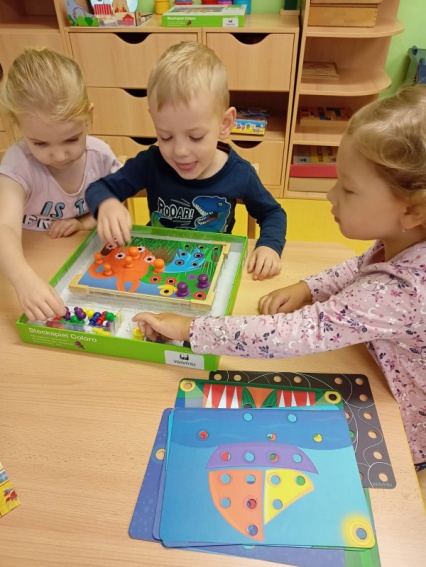 Vilac Nauč se počítat Zahrádka - http://www.klimesovahracky.cz/vilac/15734-vilac-nauc-se-pocitat-zahradka.htmlK čemu slouží? – výuková didaktická hra, která je vhodná pro předškolní věkCo rozvíjí? -  rozvíjí jemnou motoriku, mapování barev, zrakové vnímání, orientaci na ploše, koordinaci oko ruka, poznávání tvarů, upevnění početní řady 1-5Jak na ni děti reagují? – není zcela jasné, co k sobě patří, není poznat  jaký celek jednotlivé části představují, je potřeba to dětem vysvětlit, ukázat, poraditFoto: 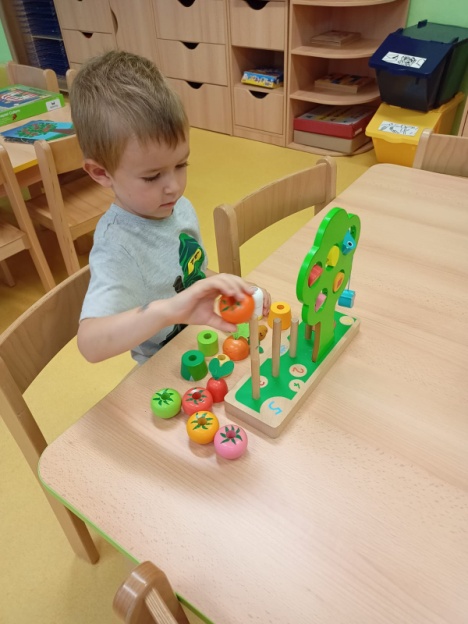 